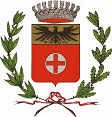 comune di mozzanicaProvincia di BergamoDichiarazione di conferimento dei rifiuti urbani a soggetti esterni al pubblico servizioai sensi dell’articolo 26 del Regolamento per l’istituzione e l’applicazione della Tassa sui Rifiuti (TARI)in vigore dall’anno 2021(delibera C.C. n. 19 del 24/6/2021 e ss.mm.ii.IL SOTTOSCRITTOCognome ____________________________________ Nome __________________________________Residente in ______________________________________ C.F. ________________________________Numero di tel. ____________________ e-mail ____________________@________________________In qualità di rappresentante della Ditta/Società_______________________________________________C.F./P.IVA ___________________________________________________________________________DICHIARAper l’anno _____, agli effetti dell’applicazione della Tassa Rifiuti, che la Ditta/Società sopra indicata occupa l’insediamento ubicato in Mozzanica (BG) in via/piazza _______________________________________________________________ numero civico__________● che l’attività ivi esercitata è la seguente:_______________________________________________● che la superficie tassabile si compone di: ● che la superficie non produttiva di rifiuti urbani si caratterizza per: ● i rifiuti urbani prodotti nel fabbricato di cui al Foglio______ Mappale_______ Sub._______ ad uso __________________________, saranno conferiti (indicare con una X il conferimento a servizio pubblico/servizio privato per ciascuna frazione prodotta; nel caso di assenza di produzione della specifica frazione lasciare entrambi i campi non compilati):● che i rifiuti urbani indifferenziati (EER 200301) prodotti nei locali di cui sopra sono conferiti a:Servizio pubblico;Soggetto privato per avvio a recupero;Soggetto privato per avvio a smaltimento. ● che le modalità di conferimento di cui ai punti precedenti decorrono dal …./…/…. al …./…/…. e che ogni eventuale variazione sarà tempestivamente dichiarata dallo scrivente; ● che con la presente dichiarazione si conferma di essere a conoscenza delle disposizioni regolamentari vigenti e del divieto di conferire al servizio pubblico le frazioni sopra indicate per cui è stata espressa la scelta di avvalersi di soggetti differenti da esso.PRENDE ATTO● che l’esclusione della parte variabile della tariffa sarà proporzionale alle frazioni di rifiuto sopra indicate avviate a recupero sulla base della presente dichiarazione e che l’esclusione totale della tariffa variabile sarà concessa soltanto nel caso in cui non sia conferito al gestore del servizio pubblico alcun rifiuto in nessuna modalità; ● che nel caso di conferimento a soggetto diverso dal gestore del servizio pubblico al fine dell'avvio a smaltimento non sarà riconosciuta nessuna riduzione;SI IMPEGNAa comunicare al Comune entro il 31 marzo dell’anno successivo all’avvenuto conferimento dei rifiuti ad un soggetto diverso dal gestore del servizio pubblico i formulari contenenti le informazioni necessarie a comprovare le effettive quantità avviate a recupero nell’anno precedente;DICHIARAdi comunicare, nei termini di legge, ogni variazione che intervenga a modificare la presente richiesta;di essere a conoscenza delle sanzioni penali a carico di chi dichiara il falso o esibisce atto falso o contenente dati non più rispondenti a verità (art. 76 D.P.R. 445/2000 in base agli artt. 46 e 47 del D.P.R. 445/2000);di essere informato ai sensi e per gli effetti di cui all’art. 7 D. Lgs. 196/03 che i dati personali raccolti, trattati esclusivamente nell’ambito del procedimento per il quale la presente dichiarazione viene resa;ALLEGA Fotocopia del contratto stipulato con ditta o azienda autorizzata al recupero dei rifiuti urbani; Fotocopia del documento di identità; Copia della planimetria dei locali oggetto della presente dichiarazione.______________, _____/______/_________		Il Dichiarante_______________________________Ai sensi dell’art. 38 D.P.R. 445/2000 l’attestazione è sottoscritta in presenza del dipendente addetto ovvero sottoscritta e inviata unitamente a copia fotostatica, non autenticata di un documento di identità del sottoscrittore, all’ufficio competente via email oppure a mezzo posta con raccomandata A/R. L’attestazione si intende consegnata all’atto del ricevimento da parte del Comune, nel caso di consegna diretta, alla data di spedizione risultante dal timbro postale, nel caso di invio postale o alla data del rapporto di ricevimento nel caso di invio elettronico.            Ufficio Tributi – ufficio.tributi@comune.mozzanica.bg.it  pec: info@pec.comune.mozzanica.bg.it     Comune di Mozzanica  - Piazza A. Locatelli n. 5 – Telefono: 0363 324811 -  www.comune.mozzanica.bg.itCategoriaCategoriaMqCategoriaCategoriaMq1Musei, biblioteche, scuole, associazioni, luoghi di culto13Carrozzeria, autofficina, elettrauto2Campeggi, distributori di carburanti15Attività artigianali di produzione beni specifici3Stabilimenti balneari16Ristoranti, trattorie osterie, pizzerie4Esposizioni ed autosaloni17Bar, caffè, pasticceria5Alberghi con ristorante18Supermercato, pane e pasta, macelleria,salumi e formaggi, generi alimentari6Alberghi senza ristorante19Plurilicenze alimentari e/o miste7Case di cura e di riposo20Ortofrutta, pescherie, fiori e piante8Uffici, agenzie21Discoteche, night club9Banche ed istituti di credito, studi professionali10Negozi beni durevoli (es. abbigliamento, ferramenta)11Edicola, farmacia, tabaccaio, plurilicenze12Attività artigianali tipo botteghe (falegname, idraulico)Totale superficieDestinazione superficieDestinazione superficieMq1Produzione di sostanze escluse dalla normativa sui rifiuti (art. 185 D.lgs. 152/2006)2Destinazione a transito e manovra degli autoveicoli all’interno delle aree degli stabilimenti3Impraticabilità e interclusione mediante stabile recinzione4Impossibilità di produrre rifiuti urbani per la seguente motivazione (specificare) …5Produzione di rifiuti nell'ambito delle attività agricole, agro-industriali e della silvicoltura, ai sensi e per gli effetti dell'articolo 2135 del codice civile, e della pesca6Produzione di rifiuti nell'ambito delle lavorazioni industriali7Altro (specificare) …8Altro (specificare) …9Altro (specificare) ...FrazioneDescrizioneEERServizio pubblicoServizio privatoRifiuti organiciRifiuti biodegradabili di cucine e mense200108Rifiuti organiciRifiuti biodegradabili200201Rifiuti organiciRifiuti dei mercati200302Carta e cartoneImballaggi in carta e cartone150101Carta e cartoneCarta e cartone200101PlasticaImballaggi in plastica150102PlasticaPlastica200139Legno Imballaggi in legno150103Legno Legno, diverso da quello di cui alla voce 20137200138MetalloImballaggi metallici150104MetalloMetallo200140Imballaggi compositiImballaggi materiali compositi150105MultimaterialeImballaggi in materiali misti150106VetroImballaggi in vetro150107VetroVetro200102TessileImballaggi in materiale tessile150109TessileAbbigliamento200110TessileProdotti tessili200111TonerToner per stampa esauriti diversi da quelli di cui alla voce 080317080318IngombrantiRifiuti ingombranti200307Vernici, inchiostri, adesivi e resineVernici, inchiostri, adesivi e resine diversi da quelli di cui alla voce 200127200128DetergentiDetergenti diversi da quelli di cui alla voce 200129200130Altri rifiutiAltri rifiuti non biodegradabili200203